                    Octobre 2017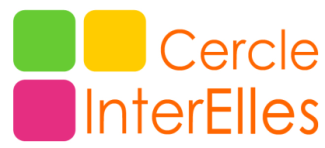 Promouvoir les carrières au féminin et encourager la mixitédans les secteurs scientifiques et technologiques Un réseau de réseaux de femmes et hommes engagé.e.s pour l’égalité Une ambition, des missions Le Cercle InterElles est engagé depuis 16 ans en faveur de la mixité et de l’égalité professionnelle dans les secteurs scientifiques et technologiques, avec l’ambition de créer les conditions favorables à l’équilibre des genres et à la performance.Il regroupe les entreprises Air Liquide, AREVA, CEA, Engie, GE, Gemalto, IBM, Intel, Lenovo, Nexter, Orange et Schlumberger dont les membres, au sein de leur propre réseau, partagent des objectifs communs : Favoriser l’accès des femmes à des postes de responsabilité, le développement de leur carrière et l’équilibre de leur vie professionnelle et personnelleEncourager les talents féminins au sein des filières scientifiques et techniques Etre le porte-parole des femmes issues des entreprises membres auprès des pouvoirs publics, des instances décisionnelles et des organisations européennes ou internationales Partager les bonnes pratiques, promouvoir les passerelles et les échanges avec d’autres réseaux et associations Animer des groupes de réflexion et restituer le contenu de leurs travaux lors du colloque annuel  Un réseau, des pionnièresLe Cercle InterElles naît en 2001 sous l’impulsion de quelques femmes dirigeantes de France Télécom, IBM France, Schlumberger et GE Healthcare, conscientes de rencontrer des problématiques communes au sein de leurs entreprises scientifiques et technologiques.Précurseur, le réseau s’est construit et renouvelé au fil des ans avec la volonté de soutenir la carrière de celles qui se heurtent au "plafond de verre" dans un secteur confronté à une faible proportion de femmes. Aujourd’hui, plus de 10 000 personnes sont actives dans les réseaux des entreprises partenaires où le taux de féminisation s’élève en moyenne à 30%.  Une réflexion, des avancées concrètes Le colloque du Cercle InterElles réunit chaque année début mars, avec un succès grandissant, quelque 600 personnes à l’occasion de la Journée Internationale des Droits des Femmes. Il constitue un temps fort qui associe vision et pragmatisme, analyse et avancées, témoignages et expertises sur différentes thématiques qui sont le fruit de chantiers menés tout au long de l’année. Quelques exemples : • Changeons les codes • Mon salaire, parce que je le vaux bien • Courage… fuyons notre culpabilité • Femmes et technologies : au-delà des idées reçues • Le temps des femmes • L’exercice du pouvoir • Emotion et intuition : des atouts dans le monde professionnel ? • Le leadership a-t-il un sexe ? • Réussir sans s’épuiser • Le coaching au féminin et le mentoring • Vers un management du 3ème type • Intervenir, nourrir et produireLe Cercle InterElles a noué des partenariats exemplaires au premier rang desquels le réseau Femmes Ingénieurs. Il s’engage auprès de collectifs d’associations qui valorisent le rôle des femmes dans l’économie et s’associe à de nombreux événements directement ou au travers de ses réseaux membres : Global Women Summit, Women’s Forum, Elle Active, Forum de la Diversité, Trophées de Femmes de l’Industrie, Forum Jeunes Femmes et Numérique, Viva Tech, Hackathon Women Innovation. Membre du Cercle des Femmes Mécènes des Musées d’Orsay et de l’Orangerie, il contribue à son environnement culturel et à la promotion des femmes dans ce domaine.  Le Cercle InterElles intervient en tant que référent et expert dans les actions conduites en faveur de la mixité. Lieu de réflexion collective, il prend part au débat public au travers de lettres ouvertes et appels à la mobilisation. Il a soutenu en 2016 la campagne "SexismePasNotreGenre", lancée par le Ministère des Familles, de l’Enfance et des Droits des femmes, dont les 577 initiatives labellisées ont reçu un large écho.  Objectifs et engagements 2017-2018 Dans un contexte où les inégalités se creusent, le Cercle InterElles poursuit sa mobilisation afin que l’entreprise demeure un espace de liberté, d’expression et de respect des droits des femmes, selon quatre engagements :Accroître la mixité au sein des métiers scientifiques et technologiques en attirant davantage de femmes dans les entreprises du secteur Encourager la carrière des femmes dans les champs scientifiques et technologiques avec un effort porté en particulier sur les jeunes talentsOrganiser le colloque 2018 autour de la contribution des femmes à l’innovation et du rôle des hommes dans la promotion de l’égalité des chances et de la mixitéAnimer la réflexion et agir auprès des pouvoirs publics dans les domaines de la mixité, du numérique, de l’égalité professionnelle et des droits des femmes dans l’économie Gouvernance et organisation Depuis 2014, le Cercle InterElles est une association régie par la loi de 1901 dont le bureau, élu chaque année lors de l’Assemblée Générale, identifie les thèmes de réflexion au sein des commissions de travail :Catherine Ladousse (Lenovo), PrésidentePatricia Lecocq (Orange), Vice-PrésidenteFlorence Gury (GE), Secrétaire GénéraleDominique Maire (membre associée), Secrétaire Générale adjointeJustine Mills (IBM), TrésorièreJoëlle Juppeau (membre associée), Trésorière adjointeLaurence Dejouany et Martine Vidal (membres associées), respectivement Déléguée et Déléguée adjointe de la Présidente en charge de l’éditorialDirigée par un Conseil d’administration qui se réunit chaque mois, l’association est composée principalement d’un à quatre membres actifs représentant chaque entreprise membre, et de quatre membres associés. Rejoindre le Cercle InterElles et participer à ses activités suppose d’être membre au sein d’un des réseaux des entreprises adhérentes.www.interelles.com@InterElles 		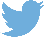  https://www.linkedin.com/groups?home=&gid=1836551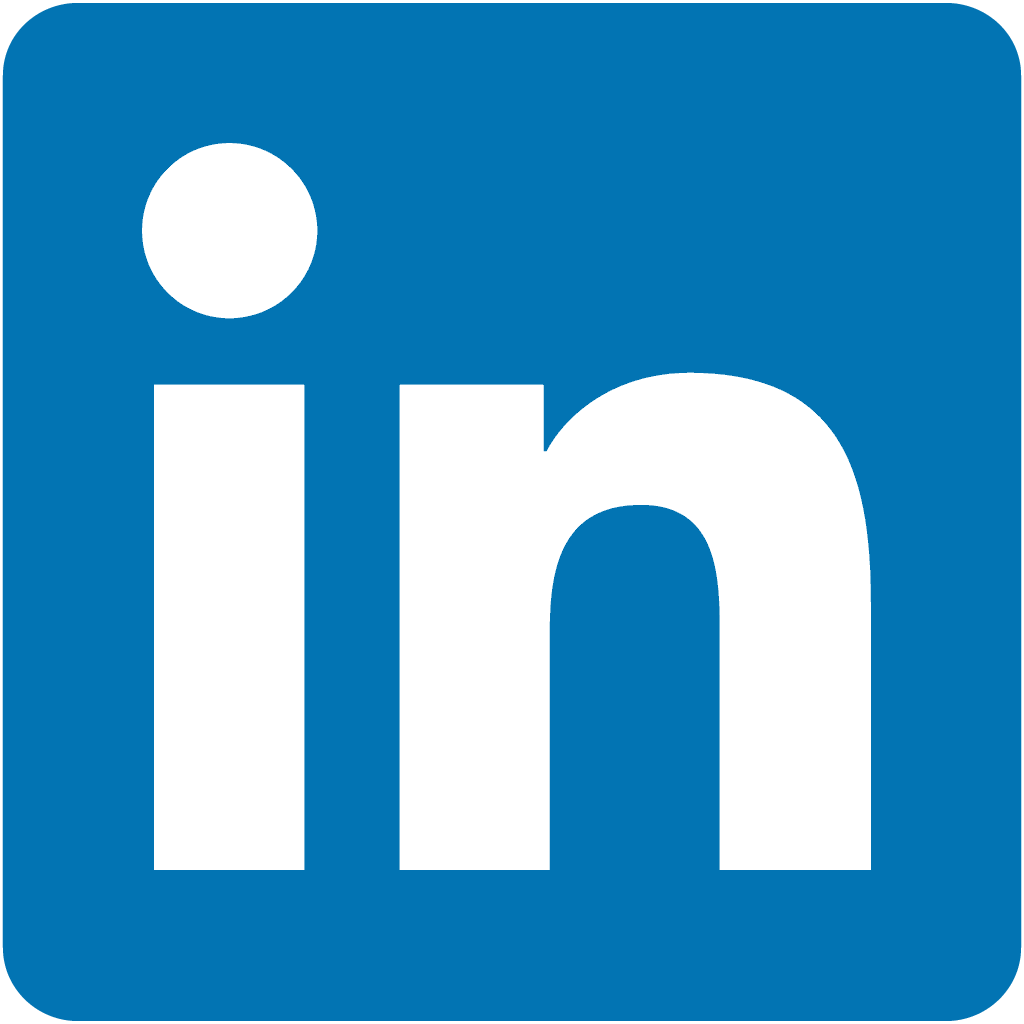 